Основные правила безопасного поведения при грозе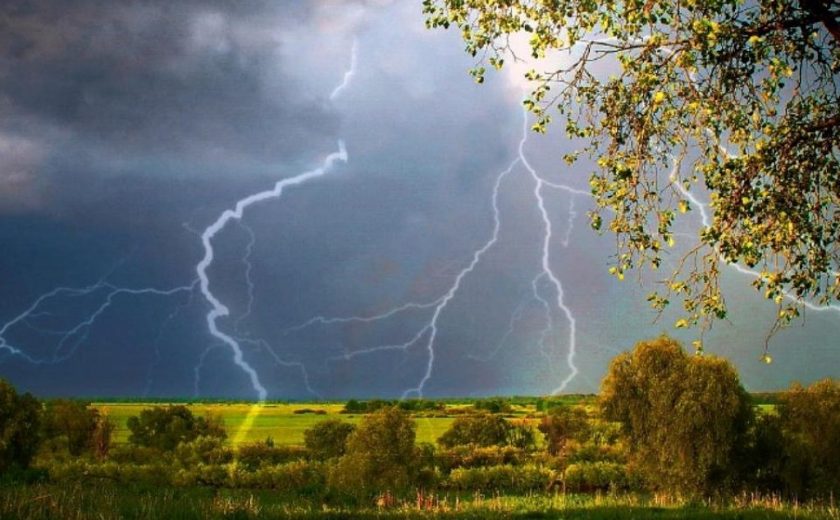 Во время грозы основную опасность представляет удар молнии. Кроме обычной линейной (или зигзагообразной) молнии, иногда наблюдается шаровая молния – светящийся шар, плавающий в воздухе над поверхностью земли и взрывающийся при столкновении с любым твердым предметом.Молния опасна тогда, когда вслед за вспышкой следует раскат грома. В этом случае срочно примите меры предосторожности:- в квартире, доме, здании отключите все имеющиеся бытовые электроприборы;- не стойте у открытых окон и дверей, а также не касайтесь водопроводных кранов, труб;- окна в помещении должны быть закрыты, чтобы исключить попадание в них шаровой молнии.Находясь на улице, в парковой зоне или в лесу:- нельзя прятаться под высокорослыми деревьями, лучше удалиться от них на безопасное расстояние (30-40 метров). Вероятность попадания молнии в конкретное дерево прямо пропорциональна его высоте. Опасность возрастает, если поблизости уже есть деревья, ранее пораженные молнией;- на улице постарайтесь как можно скорее укрыться в магазине или жилом доме, они имеют надежную защиту от молний, в отличие от остановок общественного транспорта;- любителям купаться или рыбачить с приближением грозы рекомендуется немедленно прекратить эти занятия и отойти подальше от водоёма;- сотовый телефон при нахождении на улице, во время грозы, лучше отключить.Зная и соблюдая эти простые правила, можно избежать возникновения опасных для здоровья и жизни ситуаций.Номер телефона вызова экстренных оперативных служб – «112».